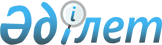 Солтүстік Қазақстан облысы Айыртау ауданы бойынша аудандық маңызы бар автомобиль жолдарының тізбесін бекіту туралыСолтүстік Қазақстан облысы Айыртау ауданы әкімдігінің 2017 жылғы 25 сәуірдегі № 131 қаулысы. Солтүстік Қазақстан облысының Әділет департаментінде 2017 жылғы 13 маусымда № 4223 болып тіркелді.
      Ескерту. Қаулының тақырыбы жаңа редакцияда – Солтүстік Қазақстан облысы Айыртау ауданы әкімдігінің 04.10.2022 № 377 (алғашқы ресми жарияланған күнінен кейін күнтізбелік он күн өткен соң қолданысқа енгізіледі) қаулысымен.
      "Автомобиль жолдары туралы" Қазақстан Республикасының 2001 жылғы 17 шілдедегі Заңының 3-бабының 7-тармағына сәйкес, Солтүстік Қазақстан облысы Айыртау ауданының әкімдігі ҚАУЛЫ ЕТЕДІ:
      1. Осы қаулының қосымшасына сәйкес Солтүстік Қазақстан облысы Айыртау ауданы бойынша аудандық маңызы бар автомобиль жолдарының тізбесі бекітілсін.
      Ескерту. 1-тармақ жаңа редакцияда – Солтүстік Қазақстан облысы Айыртау ауданы әкімдігінің 04.10.2022 № 377 (алғашқы ресми жарияланған күнінен кейін күнтізбелік он күн өткен соң қолданысқа енгізіледі) қаулысымен.


      2. Осы қаулының орындалуын бақылау Солтүстік Қазақстан облысы Айыртау ауданы әкімінің жетекшілік ететін орынбасарына жүктелсін.
      3. Осы қаулы алғашқы ресми жарияланған күнінен кейін он күнтізбелік күн өткен соң қолданысқа енгізіледі.
      "КЕЛІСІЛДІ"
      Солтүстік Қазақстан облысының әкімі
      ______________ Қ.Ақсақалов
      2017 жылғы "05" ___05___
      Солтүстік Қазақстан облысы Айыртау ауданы бойынша аудандық маңызы бар автомобиль жолдарының тізбесі
      Ескерту. Қосымша жаңа редакцияда - Солтүстік Қазақстан облысы Айыртау ауданы әкімдігінің 16.03.2021 № 76 (алғашқы ресми жарияланған күнінен кейін күнтізбелік он күн өткен соң қолданысқа енгізіледі); 04.10.2022 № 377 (алғашқы ресми жарияланған күнінен кейін күнтізбелік он күн өткен соң қолданысқа енгізіледі); 05.03.2024 № 87 (алғашқы ресми жарияланған күнінен кейін он күнтізбелік күн өткен соң қолданысқа енгізіледі) қаулыларымен.
					© 2012. Қазақстан Республикасы Әділет министрлігінің «Қазақстан Республикасының Заңнама және құқықтық ақпарат институты» ШЖҚ РМК
				
      Аудан әкімі 

А.Тастеміров
Солтүстік Қазақстан облысы Айыртау ауданы әкімдігінің2017 жылғы "25" сәуірдегі№ 131 қаулысынақосымша
№
Жолдардың индексі
Автожолдардың атаулары
Жалпы ұзындығы, километр
1
КСТАІ-61
Лобаново-Зеренді
22
2
КТАІ-1
Айыртау – "Шалқар-Су" санаторийі
6
3
КТАІ-2
Сулыкөл ауылына кіреберіс жол
13
4
КТАІ-4
Елецкое ауылына кіреберіс жол
2
5
КТАІ-5
Аксеновка ауылына кіреберіс жол
10
6
КТАІ-6
Красногорка ауылына кіреберіс жол
2
7
КТАІ-7
Бұрлық ауылына кіреберіс жол
7
8
КТАІ-9
Ағынтай Батыр ауылына кіреберіс жол
6
9
КТАІ-10
Новосветловка ауылына кіреберіс жол
2
10
КТАІ-11
Ботай ауылына кіреберіс жол
5
11
КТАІ-12
Шүкірлік ауылына кіреберіс жол
2
12
КТАІ-13
Прекрасное ауылына кіреберіс жол
2
13
КТАІ-14
Қоскөл-Шүкірлік
9
14
КТАІ-16
Галицино ауылына кіреберіс жол
3
15
КТАІ-17
Ақан-Сері ауылына кіреберіс жол
5
16
КТАІ-18
Айыртауское-Шоққарағай-Сарыбұлақ
22
17
КТАІ-19
Шолақөзек ауылына кіреберіс жол
7
18
КТАІ-20
Елецкое-Колесниковка
4
19
КТАІ-21
Қамсақты-Бірлестік
10
20
КТАІ-22
Сырымбет ауылына кіреберіс жол
1,6
21
КТАІ-23
Баян ауылына кіреберіс жол
8
22
КТАІ-25
Ақшоқы ауылына кіреберіс жол
8
23
КТАІ-26
Красново ауылына кіреберіс жол
6
24
КТАІ-28
Жоғарғы Бұрлық ауылына кіреберіс жол
9
25
КТАІ-29
Әлжан ауылына кіреберіс жол
7
26
КТАІ -65
Саумалкөл-Сырымбет-Қарақамыс-Светлое
76
27
КТАІ-67
Лавровка-Қарақамыс
28
28
КТАІ-73
Арықбалық - Нижний-Бурлук -Приозерное
39
29
КТАІ-74
Константиновка-Ақанбұрлық
36
30
КТАІ-75
Арықбалық-Қарасай Батыр-Орловка
28
31
КТАІ-76
Гусаковка-Береславка
29
32
КТАІ-77
Нижний-Бурлук - Құспек
13
33
КТАІ-79
Каменный Брод-Казанка-Всеволодовка
47
34
КТАІ-80
Саумалкөл-Новоукраинка-Қаратал-Казанка
47
35
КТАІ-82
Каменный-Брод - Петропавловка -Карловка
28
36
КТАІ-83
Уголки станциясына кіреберіс жол
3
37
КТАІ-84
"Айыртау – "Шалқар-Су" санаторийі" - "Сокол" балалар сауықтыру орталығы
2,3
38
КТАІ-85
Имантау – "Аршалы" демалыс базасы – "Қарлығаш" балалар сауықтыру лагері – "Боровушка" демалыс базасы
3,5
39
КТАІ-87
"Солнечное ВИП" демалыс базасына кіреберіс жол
11,3
40
КТАІ-88
Никольское ауылына кіреберіс жол
1,5
41
КТАІ-89
Антоновка - Шалқар
18
42
КТАІ-90
Шалқар – Қазақстан Республикасы Экология, геология және табиғи ресурстар министрлігі Орман шаруашылығы және жануарлар дүниесі комитетінің "Көкшетау" мемлекеттік ұлттық табиғи паркі" республикалық мемлекеттік мекемесінің бақылау-өткізу пункті
2,5
43
КТАІ-91
Никольское - Қазақстан Республикасы Мәдениет және спорт министрлігі Мәдениет комитетінің "Ботай" мемлекеттік тарихи-мәдени музей-қорығы" республикалық мемлекеттік қазыналық кәсіпорны
2,3
44
КТАІ-92
Айғаным қонысынан "Солтүстік Қазақстан облысы әкімдігінің мәдениет, тілдерді дамыту және архив ісі басқармасының Шоқан Уәлиханов атындағы Сырымбет тарихи-этнографиялық музейі" коммуналдық мемлекеттік қазыналық кәсіпорнына дейін
4,2
45
KTAI-93
"Ана мен бала үйі" шипажайына кіреберіс жол
2,8
46
КТАІ-94
"Солнечное ВИП" демалыс базасына кіреберіс жол – қарау алаңы
3
47
КТАІ-95
КТ-65 "Арықбалық-Саумалкөл" облыстық жолынан - Имантау көлі
5
48
КТАІ-96
КСТ-62 "Еленовка-Арықбалық-Чистополье-Есіл" облыстық жолынан және Имантау ауылынан Өнеркәсіп комбинатына дейін
1,9
49
КТАІ-97
Имантау ауылынан Татарлар өлкесі жағынан Имантау көлінің жағасына дейін
0,8
50
КТАІ-98
KTAI-65 "Саумалкөл-Сырымбет Қарақамыс-Светлое" аудандық жолынан - Айғаным қонысы
2,4
51
КТАІ-99
Орлиногор ауылына кіреберіс жол
3
52
КТАІ-100
"Арман" демалыс базасына кіреберіс жол
2,24
53
КТАІ-101
"Тұрпан" демалыс базасына кіреберіс жол
1,87
54
КТАІ-102
Қазақстан Республикасы Экология, геология және табиғи ресурстар министрлігі Орман шаруашылығы және жануарлар дүниесі комитетінің "Көкшетау" мемлекеттік ұлттық табиғи паркі" республикалық мемлекеттік мекемесінің №2 бақылау-өткізу пунктен "Ана мен бала үйі" шипажайына дейін
5,7
55
КТАІ-103
"Олимпиец" сауықтандыру оңалту орталығы кіреберіс жол
2,5
56
КТАІ-104
"Бастау" демалыс базасына кіреберіс жол
0,85
57
КТАІ-105
"Черная Лагуна" демалыс базасына кіреберіс жол
1,27
58
КТАІ-106
"Горняк" демалыс базасына кіреберіс жол
0,83
59
КТАІ-107
"Заря" балалар сауықтыру орталығы кіреберіс жол
3,4
Барлығы
Барлығы
Барлығы
635,76